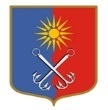 ОТРАДНЕНСКОЕ ГОРОДСКОЕ ПОСЕЛЕНИЕКИРОВСКОГО МУНИЦИПАЛЬНОГО РАЙОНА ЛЕНИНГРАДСКОЙ ОБЛАСТИСОВЕТ ДЕПУТАТОВЧЕТВЕРТОГО СОЗЫВАР Е Ш Е Н И Еот «05» апреля 2023 года № 16О внесении  изменений и дополнений в решение совета депутатов МО «Город Отрадное» от 01 февраля 2023 года № 6 «О предоставлении отсрочки  уплаты арендной платы, либо возможности расторжения договоров аренды муниципального имущества, составляющего казну Отрадненского городского поселения Кировского муниципального района Ленинградской области, без применения штрафных санкций физическим лицам, в том числе индивидуальным предпринимателям или являющимся учредителем и руководителем юридического лица, призванным на военную службу по мобилизации в Вооруженные Силы РФ, либо заключившим контракт о добровольном содействии в выполнении задач, возложенных на Вооруженные Силы РФ, на период прохождения военной службы (оказания добровольного содействия)В целях приведения правовых актов МО «Город Отрадное» в соответствие с действующим законодательством, в соответствии с распоряжением Правительства Российской Федерации от 01.02.2023 № 222-р «О внесении изменений в распоряжение Правительства Российской Федерации от 15 октября 2022 г. № 3046-р», руководствуясь Федеральным законом от 06.10.2003 № 131-ФЗ «Об общих принципах организации местного самоуправления в Российской Федерации», Уставом Отрадненского городского поселения Кировского муниципального района Ленинградской области, совет депутатов решил:1. Внести изменения и дополнения в решение совета депутатов МО «Город Отрадное» » от  01 февраля 2023 года № 6 «О предоставлении отсрочки  уплаты арендной платы, либо возможности расторжения договоров аренды муниципального имущества, составляющего казну Отрадненского городского поселения Кировского муниципального района Ленинградской области, без применения штрафных санкций физическим лицам, в том числе индивидуальным предпринимателям или являющимся учредителем и руководителем юридического лица, призванным на военную службу по мобилизации в Вооруженные Силы РФ, либо заключившим контракт о добровольном содействии в выполнении задач, возложенных на Вооруженные Силы РФ, на период прохождения военной службы (оказания добровольного содействия) (далее - Решение):1.1. Подпункт а) пункта 1. Решения изложить в следующей редакции: «а) предоставление отсрочки уплаты арендной платы на период прохождения военной службы или оказания добровольного содействия в выполнении задач, возложенных на Вооруженные Силы Российской Федерации и на 90 календарных дней со дня окончания периода прохождения военной службы или оказания добровольного содействия в выполнении задач, возложенных на Вооруженные Силы Российской Федерации, указанным лицом;».1.2. Абзац 4 пункта 2. Решения изложить в следующей редакции:«-арендатору предоставляется отсрочка уплаты арендной платы на период прохождения лицом, указанным в  пункте 1 настоящего решения, военной службы или оказания добровольного содействия в выполнении задач, возложенных на Вооруженные Силы Российской Федерации и на 90 календарных дней со дня окончания периода прохождения военной службы или оказания добровольного содействия в выполнении задач, возложенных на Вооруженные Силы Российской Федерации, указанным лицом;».1.2. Абзац 5 пункта 2. Решения изложить в следующей редакции:«-задолженность по арендной плате подлежит уплате на основании дополнительного соглашения к договору аренды по истечении 90 календарных дней со дня окончания периода прохождения военной службы или оказания добровольного содействия в выполнении задач, возложенных на Вооруженные Силы Российской Федерации, поэтапно, не чаще одного раза в месяц, равными платежами, размер которых составляет половину ежемесячной арендной платы по договору аренды;».1.3. Абзац 7 пункта 2. Решения изложить в следующей редакции:«- на период прохождения лицом, указанным в пункте 1 настоящего решения, военной службы или оказания добровольного содействия в выполнении задач, возложенных на Вооруженные Силы Российской Федерации, и в течение 90 календарных дней со дня окончания периода прохождения военной службы или оказания добровольного содействия в выполнении задач, возложенных на Вооруженные Силы Российской Федерации, указанным лицом не применяются штрафы, проценты за пользование чужими денежными средствами или иные меры ответственности в связи с несоблюдением арендатором порядка и сроков внесения арендной платы (в том числе в случаях, если такие меры предусмотрены договором аренды);».1.4. Дополнить пункт 2. Решения абзацем 8 следующего содержания:«- коммунальные платежи, связанные с арендуемым имуществом по договорам аренды, по которым арендатору предоставлена отсрочка уплаты арендной платы, уплачиваются арендодателем в период прохождения лицом, указанным в пункте 1 настоящего решения, военной службы или оказания добровольного содействия в выполнении задач, возложенных на Вооруженные Силы Российской Федерации, до дня возобновления, используемого арендуемого по договору имущества, но не превышающий 90 календарных дней со дня окончания периода прохождения военной службы или оказания добровольного содействия в выполнении задач, возложенных на Вооруженные Силы Российской Федерации, указанным лицом.».	1.5. Подпункт а) пункта 4. Решения изложить в следующей редакции: «а) предоставление отсрочки уплаты арендной платы на период прохождения военной службы или оказания добровольного содействия в выполнении задач, возложенных на Вооруженные Силы Российской Федерации и на 90 календарных дней со дня окончания периода прохождения военной службы или оказания добровольного содействия в выполнении задач, возложенных на Вооруженные Силы Российской Федерации, указанным лицом;».1.6.  Абзац 4 пункта 5. Решения изложить в следующей редакции:«-арендатору предоставляется отсрочка уплаты арендной платы на период прохождения лицом, указанным в пункте 4 настоящего решения, военной службы или оказания добровольного содействия в выполнении задач, возложенных на Вооруженные Силы Российской Федерации и на 90 календарных дней со дня окончания периода прохождения военной службы или оказания добровольного содействия в выполнении задач, возложенных на Вооруженные Силы Российской Федерации, указанным лицом;».1.7. Абзац 5 пункта 5. Решения изложить в следующей редакции:«-задолженность по арендной плате подлежит уплате на основании дополнительного соглашения к договору аренды по истечении 90 календарных дней со дня окончания периода прохождения военной службы или оказания добровольного содействия в выполнении задач, возложенных на Вооруженные Силы Российской Федерации, поэтапно, не чаще одного раза в месяц, равными платежами, размер которых не составляет половину ежемесячной арендной платы по договору аренды;».1.8. Абзац 7 пункта 5. Решения изложить в следующей редакции:«- на период прохождения лицом, указанным в пункте 4 настоящего решения, военной службы или оказания добровольного содействия в выполнении задач, возложенных на Вооруженные Силы Российской Федерации, и в течение 90 календарных дней со дня окончания периода прохождения военной службы или оказания добровольного содействия в выполнении задач, возложенных на Вооруженные Силы Российской Федерации, указанным лицом не применяются штрафы, проценты за пользование чужими денежными средствами или иные меры ответственности в связи с несоблюдением арендатором порядка и сроков внесения арендной платы (в том числе в случаях, если такие меры предусмотрены договором аренды);».1.9. Дополнить пункт 5. Решения абзацем 8 следующего содержания:«- коммунальные платежи, связанные с арендуемым имуществом по договорам аренды, по которым арендатору предоставлена отсрочка уплаты арендной платы, уплачиваются арендодателем в период прохождения лицом, указанным в пункте 4 настоящего решения, военной службы или оказания добровольного содействия в выполнении задач, возложенных на Вооруженные Силы Российской Федерации, до дня возобновления используемого арендуемого по договору имущества, но не превышающий 90 календарных дней со дня окончания периода прохождения военной службы или оказания добровольного содействия в выполнении задач, возложенных на Вооруженные Силы Российской Федерации, указанным лицом.».2. Настоящее решение вступает в силу с даты его официального опубликования и распространяется на правоотношения, возникшие со дня вступления в силу решения совета депутатов МО «Город Отрадное» от 01 февраля 2023 года № 6.Глава муниципального образования                                            М.Г. ТаймасхановРазослано: совет депутатов, администрация МО «Город Отрадное», прокуратура, СМИ, www.otradnoe-na-neve.ru, МКУ «Отрадненская библиотека», ГУ ЛО «Государственный институт регионального законодательства».